FIȘĂ DE DESCRIERE A MATERIALULUI PROPUS CA RESURSĂ EDUCAȚIONALĂ DESCHISĂ*LINK: https://wordwall.net/hu/resource/6238498/időmérő-show   PROFESOR: prof. ed. Kincses AdrianaTITLUL MATERIALULUI PROPUS: MĂSURA TIMPULUIDISCIPLINA:  Stimulare cognitivă  CLASA: V-VIII comasat, elevi cu dizabilitate mintală medie și ușoarăDESCRIEREA ACTIVITĂȚII:Activitatea ia forma unui concurs de tipul Fii și tu milionar! unde elevii trebuie să răspundă corect la întrebările legate de timpul ca unitate de măsură. Elevii trebuie să ofere un răspuns corect într-un timp limită, având posibilitatea de a alege să își dubleze punctele, să înjumătățească  numărul variantelor de răspuns sau să ceară timp în plus pentru rezolvare. Această activitate este destinată pentru a fi utilizată într-o lecție de consolidare sau evaluare. Alte observații:Textul activității este formulat în limba maghiară în conformitate cu limba de predare a clasei pentru care a fost concepută. Data:                                                                                                  Semnătură:26.05.2021                                                                                            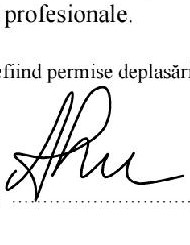 